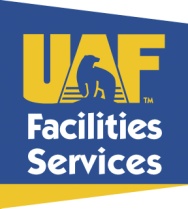 Building/Department Emergency ContactPlease fill in information for at least one primary and one alternate contact for notifications. Primary Contact #1	Primary Contact #2Alternate Contact #1Alternate Contact #2Please return via e-mail to Facilities Services Customer Service Center at: dispatch@fs.uaf.eduIf you have questions, please call Facilities Services Customer Service Center at 474-7000Name: Building/Department: Office/Suite #: Office Phone #:Fax #:Cell or Alternate Phone #: Name: Building/Department: Office/Suite #: Office Phone #:Fax #:Cell or Alternate Phone #: Name: Building/Department: Office/Suite #: Office Phone #:Fax #:Cell or Alternate Phone #: Name: Building/Department: Office/Suite #: Office Phone #:Fax #:Cell or Alternate Phone #: 